FORMA-01AZƏRBAYCAN RESPUBLİKASI TƏHSİL NAZİRLİYİ						NAXÇIVAN DÖVLƏT UNİVERSİTETİTəsdiq edirəm:	Naxçıvan Dövlət Universitetinin rektoru, dosent:                               E.S.İSAYEV« _______»___________2020 -ci il              				İxtisasın (ixtisaslaşmanın) şifri və adı     050204  FƏLSƏFƏ  (əyani)Təhsil müddəti 4 il (8 semestr)TƏDRİS PLANI(bakalavr səviyyəsi üçün)I. TƏDRİS PROSESİNİN QRAFİKİII. TƏDRİS PROSESİNİN PLANITəcrübəyə və buraxılış işinə ayrılan müddətin 1 həftəsi – 1.5 kreditdir.III. TƏLİMƏ AYRILAN MÜDDƏTTəqdim edir:Tədris  və tərbiyə işləri üzrə prorektor:                       R.V. RəhimovBeynəlxalq münasibətlər və hüquq                                                                                                                                                                                                                                 fakültəsinin dekanı:Fəlsəfə və sosial işkafedrasının müdiri:                                                    A.H.ƏhmədovTədris illəri    Sentyabr Sentyabr Sentyabr Sentyabr 29. IX– 5.ХOktyabrOktyabrOktyabr27. Х - 2. XINoyabrNoyabrNoyabrNoyabrDekabrDekabrDekabrDekabr29. XII- 4. IYanvarYanvarYanvar26. I - 1. IIFevralFevralFevral23. II - 1. IIIMartMartMartMart30. III- 5. IVAprelAprelAprel27. IV - 3. VMayMayMayMayİyunİyunİyunİyun29. VI - 5. VIIİyulİyulİyul27. VII -2. VIIIAvqustAvqustAvqustAvqustTədris illəri    178141521222829. IX– 5.Х6121319202627. Х - 2. XI39101617232430178141521222829. XII- 4. I5111218192526. I - 1. II28915162223. II - 1. III289151622232930. III- 5. IV6121319202627. IV - 3. V410111718242531178141521222829. VI - 5. VII6121319202627. VII -2. VIII39101617232431I■■==========II============III============IV====xxxxxxxxxxxxxxxxxxxxKurslarNəzəri tədrisİmtahan sessiyasıTəcrübəYekun Dövlət  AttestasiyasıTətilDövlət imtahan-qabağı hazırlıqCəmiI30101050II30101252III30101252IV15520444Cəmi105352038198Şərti işarələr:              Nəzəri təlim               İmtahan sessiyası                      Təcrübə               Yekun Dövlət Attestasiya                       Tətil№Fənnin şifriFənlərin adıKredi-tin sayıÜmumi saatlarAuditoria-dan kənar saatlarAuditoriya saatlarıO cümlədənO cümlədənO cümlədənPrerekvizit (öncə tədrisi zəruri olan) fənlərin şifriKorek-vizit  (tədrisi paralel nəzərdə tutulan)fənnin şifriFənnin tədrisi nəzərdə tutulan semestr (payız və ya yaz)Həftəlik dərs yükü№Fənnin şifriFənlərin adıKredi-tin sayıÜmumi saatlarAuditoria-dan kənar saatlarAuditoriya saatlarıMühazirəSeminar məşğələLaboratoriyaPrerekvizit (öncə tədrisi zəruri olan) fənlərin şifriKorek-vizit  (tədrisi paralel nəzərdə tutulan)fənnin şifriFənnin tədrisi nəzərdə tutulan semestr (payız və ya yaz)Həftəlik dərs yükü1234567891011121314ÜF-00Ümumi fənlər30900544356942621.ÜF-01Azərbaycanın  tarixi515082683434Yaz-142.ÜF-02Azərbaycan dilində işgüzar və akademik kommunikasiya412074462422Yaz-133.ÜF-03-01Xarici dildə işgüzar və akademik kommunikasiya(ingilis, fransız, alman, rus)-0172101288282Payız-15ÜF-03-02Xarici dildə işgüzar və akademik kommunikasiya (ingilis, fransız, alman, rus)-0282401489292ÜF-03-01Yaz-164.ÜFSF-00-04Seçmə fənlər4.1ÜFSF-04-01a)Fəlsəfə, b)Sosiologiya, c)Azərbaycan Respublikasının Konstitusiyası və hüququn əsasları, d)Məntiq, e)Etika39056341816Payız-124.2ÜFSF-04-02a) İnformasiya texnologiyaları(ixtisas üzrə), b)İnformasiyanın idarə edilməsi, c)Sahibkarlığın əsasları və biznesə giriş, d) Politologiya.39056341816Yaz-32İF-00İxtisas fənləri1203600221613847206641.İF-01MÜASİR İNFORMASİYA-KOMMUNİKASİYA TEXNOLOGİYALARI VƏ İNFORMASİYA TƏHLÜKƏSİZLİYİ39056341816Yaz-322.İF-02MÜASİR TƏBİƏTŞÜNASLIQ KONSEPSİYALARI412074462422Payız-133.İF-03SİYASƏT NƏZƏRİYYƏSİ39056341816Yaz-224.İF-04SOSİOLOGİYA412074462422Payız-235.İF-05-01ONTOLOGİYA VƏ İDRAK NƏZƏRİYYƏSİ-01(ONTOLOGİYA)6180110703634Yaz-15İF-05-02ONTOLOGİYA VƏ İDRAK NƏZƏRİYYƏSİ-02(QNOSEOLOGİYA)6180110703634İF-05-01Payız-25İF-05-03ONTOLOGİYA VƏ İDRAK NƏZƏRİYYƏSİ-03(EPİSTEMOLOGİYA)6180110703634İF-05-02Yaz-256.İF-06-01SOSİAL FƏLSƏFƏ-016180110703634Payız-35İF-06-02SOSİAL FƏLSƏFƏ-026180110703634İF-06-01Yaz-357.İF-07-01MƏNTİQ-01515092583028Payız-24İF-07-02MƏNTİQ-02515092583028İF-07-01Yaz-248.İF-08SOSİAL PEDAQOGİKA39056341816Payız-329.İF-09QƏDİM ŞƏRQ FƏLSƏFƏSİ515092583028Payız-1410.İF-10DİN FƏLSƏFƏSİ412074462422Payız-3311.İF-11ETİKA VƏ ESTETİKA412074462422Yaz-3312.İF-12PSİXOLOGİYA39056341816Payız-1213.İF-13ARQUMENTASİYA NƏZƏRİYYƏSİ412074462422Payız-4314.İF-14ANTİK FƏLSƏFƏ39056341816Yaz-1215.İF-15İSLAM FƏLSƏFƏSİ412074462422Yaz-3316.İF-16AVROPA FƏLSƏFƏSİ6180110703634Yaz-2517.İF-17MÜASİR FƏLSƏFƏ515092583028Payız-4418.İF-18TÜRK XALQLARININ FƏLSƏFİ FİKİR TARİXİ412074462422Payız-2319.İF-19SİYASƏT FƏLSƏFƏSİ412074462422Yaz-3320.İF-20STRATEJİ İDARƏETMƏ412074462422Payız-4321.İF-21HÜQUQ FƏLSƏFƏSİ39056341816Payız-4222.İF-22AZƏRBAYCAN FƏLSƏFƏ TARİXİ412074462422Yaz-1323.İF-23İQTİSADİYYATIN ƏSASLARI39056341816Payız-3224.İF-24MÜLKİ MÜDAFİƏ39056341816Payız-12ATMF-00Ali təhsil müəsisəsi tərəfindən müəyyən edilən fənlər60180011106903603301.ATMF-01A)ERKƏN YUNAN FƏLSƏFƏSİ VƏ PLATON412074462422Payız-231.ATMF-01B)HEGEL FƏLSƏFƏSİ412074462422Payız-232.ATMF-02A) AKSİOLOGİYA39056341816Payız-222.ATMF-02B)KANT FƏLSƏFƏSİ39056341816Payız-223.ATMF-03A)ARİSTOTEL VƏ ANTİK DÖVR FƏLSƏFƏSİ412074462422Payız-233.ATMF-03B)ORTA ƏSR QƏRB FƏLSƏFƏSİ412074462422Payız-234.ATMF-04A)MƏDƏNİYYƏT TARİXİ VƏ NƏZƏRİYYƏSİ412074462422Yaz-234.ATMF-04B)ŞƏXSİYYƏT AZADLIĞI VƏ MƏSULİYYƏT412074462422Yaz-235.ATMF-05A)SOSİAL ANTROPOLOGİYA39056341816Yaz-225.ATMF-05B)DİL FƏLSƏFƏSİ39056341816Yaz-226.ATMF-06A)ORTA ƏSR ŞƏRQ FƏLSƏFƏSİ515092583028Payız-346.ATMF-06B)DİNŞÜNASLIQ515092583028Payız-347.ATMF-07A)YENİ DÖVR  FƏLSƏFƏSİ412074462422Payız-337.ATMF-07B)İNTİBAH FƏLSƏFƏSİ412074462422Payız-338.ATMF-08A)KLASSİK ALMAN FƏLSƏFƏSİ515092583028Payız-348.ATMF-08B)XVIII ƏSR FRANSIZ MAARİFÇİLƏRİ VƏ MATERİALİSTLƏRİNİN FƏLSƏFƏSİ515092583028Payız-349.ATMF-09A) FƏLSƏFİ METODOLOGİYA6180110703634Yaz-359.ATMF-09B)TƏHSİL FƏLSƏFƏSİ6180110703634Yaz-3510.ATMF-10A)ELM TARİXİ515092583028Payız-1410.ATMF-10B)TARİX FƏLSƏFƏSİ515092583028Payız-1411.ATMF-11A)MULTİKULTURALİZMƏ  GİRİŞ39056341816Yaz-2211.ATMF-11B)İCTİMAİ İNKİŞAF KONSEPSİYASI39056341816Yaz-2212.ATMF-12A) AZƏRBAYCANIN MAARİFÇİLİK FƏLSƏFƏSİ412074462422Payız-4312.ATMF-12B)QƏDİM HİNDİSTAN FƏLSƏFƏSİ412074462422Payız-4313.ATMF-13A) QLOBALLAŞMA412074462422Payız-4313.ATMF-13B)TƏBİİ VƏ SOSİAL SİSTEMLƏR412074462422Payız-4314.ATMF-14A)DAVAMLI İNKİŞAFIN FƏLSƏFƏSİ39056341816Payız-4214.ATMF-14B)HUMANİTAR ELMLƏRİN FƏLSƏFİ PROBLEMLƏRİ39056341816Payız-4215.ATMF-15A)FƏLSƏFƏNİN AKTUAL PROBLEMLƏRİ39056341816Payız-4215.ATMF-15B)QƏDİM ÇİN FƏLSƏFƏSİ39056341816Payız-42Cəmi:21063003870243011741256TƏCRÜBƏ30Yaz-4Yekun:240Tədris iliNəzəri təlimİmtahan sessiyasıTəcrübəYekun Dövlət  AttestasiyasıTətilI30  həftə10  həftə10  həftəII30  həftə10  həftə12  həftəIII30  həftə10  həftə12  həftəIV15  həftə  5  həftə20 həftə   4  həftəCəmi:               105 həftə35  həftə20 həftə  (30 kredit) 35  həftə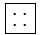 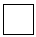 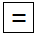 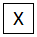 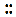 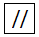 